Sample handwritten notes from ethnographic interview (Mongolian)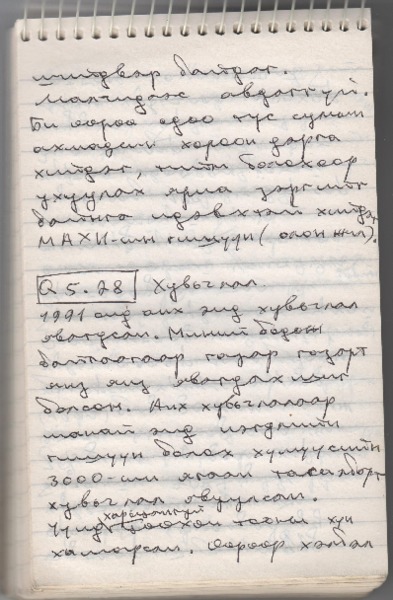 identifier4ecba1b7-d092-47ba-b65d-5b1da1533dd7creatorTelengid, BtypeTextcoverageMongoliadescriptionpublishersourceScanned from an original document held in the archives of the Mongolia and Inner Asia Studies Unit, University of Cambridge.rightssubjectethnographic interviewsfieldnotesdateca. 1992languageMongolianoriginal filenameTelengid-interview-fieldnotes-mongolian-sample.pdfrelationextent1.5 MiBcontributorformatapplication/pdfmodified2017-05-29 12:12:48